                                       У     С     Т     А     ВНА  НАРОДНО ЧИТАЛИЩЕ „ПРОСВЕТА - 1940г.”  гр./с. СТЕФАН КАРАДЖАул. ,, Централна“ № 33; е-mail: prosveta_stkaradja@abv.bgтел: 0885 64 69 16І. ГЛАВА ПЪРВА. ОБЩИ ПОЛОЖЕНИЯ.Чл.1. С този устав се урежда учредяването, устройството, управлението, дейността, имуществото, финансирането, издръжката и прекратяването на  Народно читалище ,,Просвета – 1940г.”, гр./с. Стефан КараджаЧл. 2. (1) Народно  читалище ,,Просвета - 1940г.” гр./с. Стефан Караджа е традиционно самоуправляващо се културно – просветно сдружение на жителите от гр./с. Стефан Караджа, което изпълнява и държавни културно-просветни задачи. В неговата дейност могат да участват всички физически лица без ограничения и без оглед на възраст, пол, политически и религиозни възгледи и етническо самосъзнание.(2)Читалището е юридическо лице с нестопанска цел с наименование ,,Просвета - 1940г.” То е създадено и функционира на основание на Закона за народните читалища, Закона за юридическите лица с нестопанска цел и този устав.(3)Народно читалище ,,Просвета - 1940г.” има за седалище гр./с. Стефан Караджа, община Главиница, където се намира и адреса на управлението му: обл. СИЛИСТРА, община Главиница, гр./с. Стефан Караджа, ул. ,,Централна” № 33Чл. 3. (1)  Целта на читалището е да задоволява потребностите на местното население, свързани със:1. развитие и обогатяване на културния живот, социалната и образователна дейност в гр./с. Стефан Караджа;2. запазване на  обичаите и традициите на българския народ;3. разширяване на знанията на гражданите и приобщаването им към ценностите и постиженията на науката, изкуството и културата;4. възпитаване и утвърждаване на националното самосъзнание;5. осигуряване на достъп до информация;(2) За постигане на целта по ал.1, читалището извършва следните основни дейности:1. урежда и поддържа библиотека, читалня, фото-, фоно-, филмо- и / или видеотека;2. създава и поддържа  електронни информационни мрежи;3. предоставя компютърни и интернет услуги на населението;4. развива и подпомага любителското художествено творчество;5. организира школи, кръжоци, курсове, клубове, кино и видеопоказ, празненства, концерти, чествания  и младежки дейности;6. събира и разпространява знания за родния край;7. създава, съхранява и популяризира музейни и други сбирки, съгласно Закона за културното наследство;8. извършва допълнителни дейности и услуги, свързани с предмета на основната му дейност, които не противоречат на Закона за народните читалища, Закона за юридическите лица с нестопанска цел и този устав, като използва приходите от тях за постигане на определените в устава му цели. НАРОДНО  ЧИТАЛИЩЕ  ,,ПРОСВЕТА - 1940г.”  гр./с. Стефан Караджа не разпределя печалба!9.  НАРОДНО  ЧИТАЛИЩЕ  ,, Просвета - 1940г.”  гр./с. Стефан Караджа може да участва в читалищни сдружения за постигане на целите, които си е поставило.ІІ. ГЛАВА ВТОРА. УЧРЕДЯВАНЕ /ПРЕОБРАЗУВАНЕ/.Чл. 4. (1) Читалище могат да учредят /преобразуват/ най-малко 50 дееспособни физически лица за селата или 150 дееспособни физически лица за градовете, които вземат решение на учредително събрание.  (2) Учредителното събрание приема устава на читалището и избира неговите органи. Уставът урежда:1. наименованието;2. седалището;3. целите;4. източниците на финансиране;		5. органите на управление и контрол, техните правомощия, начина на избирането им, реда за свикването им и за вземане на решения; 6. начина за приемане на членове и прекратяване на членството, както и реда за определяне на членския внос.Чл. 5. (1) Читалището придобива качеството на юридическо лице с вписването му в регистъра на организациите с нестопанска цел на окръжния съд, в чийто район е седалището на читалището.(2) Вписването на читалищата в регистъра на окръжния съд се извършва без такси по писмена молба от настоятелството, към която се прилагат:1. протоколът от учредителното събрание;2. уставът на читалището, подписан от учредителите;3. нотариално заверен образец от подписа на лицето, представляващо читалището, и валидният печат на читалището.(3) В регистъра се вписват:1. наименованието и седалището на читалището и източникът на първоначалното му финансиране;2. уставът;3.имената на членовете на настоятелството и на проверителната комисия на читалището;4. името и длъжността на лицето, което представлява читалището;5. настъпилите промени по т.1 – 4.(4) Всяка промяна в обстоятелствата по ал.3 трябва да бъде заявена в 14-дневен срок от възникването й.ІІІ. ГЛАВА ТРЕТА. ЧЛЕНСТВО В ЧИТАЛИЩЕТО.Чл. 6. Членството в читалището е свободно за всички дееспособни граждани без ограничения, щом те работят за постигане на целите на читалището и защитават неговите интереси.Чл. 7. (1) Членовете на читалището са: индивидуални, колективни и почетни.(2) Индивидуалните членове на читалището са български граждани. Те са действителни  и спомагателни:1. Действителни индивидуални членове на читалището могат да бъдат всички дееспособни, непоставени под запрещение лица навършили 18 години, които участват в дейността на читалището, редовно плащат членски внос, определен с решение на Общото събрание и имат право да избират и да бъдат избирани в неговите органи.2. Спомагателни индивидуални членове на читалището са всички дееспособни, непоставени под запрещение лица, които не са навършили 18 години и работят за постигане на целите на читалището. Те могат да бъдат освободени от плащането на членския внос или да го заплащат в намалени размери, съобразно решенията на настоятелството. Спомагателните индивидуални членове на читалището нямат право да избират и да бъдат избирани в органите на ръководството на читалището. Те имат право на съвещателен глас.(3) Колективните членове съдействат за осъществяване целите на читалището, подпомагат дейностите, поддържането и обогатяването на материалната база и имат право на един глас в общото събрание. Колективни членове могат да бъдат: професионални организации; стопански организации; търговски дружества; кооперации и сдружения; културно-просветни и любителски клубове и творчески колективи.(4) Почетни членове могат да бъдат български и чужди граждани с изключителни заслуги за читалището.Чл. 8. (1)  Кандидатите за действителни индивидуални членове подават писмено заявление до настоятелството на читалището, с което декларират, че желаят да станат членове на читалището, че познават и приемат устава на читалището и ще работят за постигане на неговите цели.(2)  Кандидатурите се гласуват на заседание на настоятелството. На члена на читалището се издават съответните документи за членство.(3)  Приетият за действителен член на читалището плаща членския си внос по ред определен от настоятелството.Чл. 9. При условията на чл. 11, ал. 3 от Закона за народните читалища, в читалището могат да  членуват колективни членове. Те се приемат по писмено заявление на упълномощен предсавител на кандидатите за колективно членство и имат право на един глас.Чл. 10. Колективни членове могат да бъдат:1. професионални организации;2. стопански организации;3. търговски дружества;4. кооперации и сдружения;5. културно-просветни и любителски клубове и творчески колективи.Чл. 11. (1)  Лицата, които имат особени заслуги към читалището се обявяват за почетни членове по  решение на Общото събрание, по предложение на настоятелството или от членовете на читалището.     (2)  На лицата по предходния член настоятелството издава съответните удостоверения.Чл. 12. (1) Членовете на читалището имат право да:1. участват в управлението на читалището 2. получават улеснен достъп до всички читалищни форми на дейност и прояви по ред определен от настоятелството;3. ползват с предимство културно - просветните форми на читалището;4. получават всякаква информация относно дейността на читалището и упражняват контрол  върху нея.      (2) Членовете на читалището са длъжни:1. да спазват устава на читалището и решенията на неговите членове;2. да плащат лично членския си внос;3. да участват в дейността на читалището;4. да опазват имуществото и доброто име на читалището, както и да не уронват неговия престиж.  Чл. 13. (1) Членството в читалището може да се прекрати с решение на общото събрание, взето с ¾ мнозинство от общия брой на членовете в същото, когато член на читалището нарушава грубо настоящия устав и решенията на органите на НЧ „Просвета – 1940г.”, или работи срещу неговите цели и интереси и му е причинил значителни вреди.(2) Членството се прекратява и на основание отпадане:   1. при невнасяне на членски внос; 2. при неучастие в три последователни заседания на Общото събрание; 3. при системно неизпълнение на задължението за участие в дейността на читалището4. по желание на самия член с писмено заявление до настоятелството, както и при прекратяване или преобразуване на колективен член.ІV. ГЛАВА ЧЕТВЪРТА. ОРГАНИ НА УПРАВЛЕНИЕ НА ЧИТАЛИЩЕТО.Чл. 14.  Органи на читалището са общото събрание, настоятелството и проверителната комисия.Чл. 15. (1) Върховен орган на читалището е общото събрание. (2) Общото събрание на читалището се състои от всички членове на читалището, имащи право на глас.Чл. 16. (1) Общото събрание:1. изменя и допълва устава; 2. избира и освобождава членовете на настоятелството, проверителната комисия и председателя;3.  приема вътрешните актове, необходими за организацията на дейността на читалището;4. изключва членове на читалището;5. определя основни насоки на дейността на читалището;6. взема решение за членуване или за прекратяване на членството в читалищно сдружение;7. приема бюджета на читалището;8. приема годишния отчет до 30 март на следващата година;9. определя размера на членския внос;10. отменя решения на органи на читалището;11. взема решения за откриване на клонове на читалището след съгласуване с общината;12. взема решение за прекратяване на читалището;13. взема решение за отнасяне до съда на незаконосъобразни действия на ръководството или отделни читалищни членове.14. взема решения за участие на читалището в читалищни сдружения.      (2) Решенията на общото събрание са задължителни за другите органи на читалището.Чл. 17. (1) Редовно общо събрание на читалището се свиква от настоятелството най-малко веднъж годишно. Извънредно общо събрание може да бъде свикано по решение на настоятелството, по искане на проверителната комисия или на една трета от членовете на читалището с право на глас. При отказ на настоятелството да свика извънредно общо събрание, до 15 дни от постъпването на искането проверителната комисия или една трета от членовете на читалището с право на глас могат да свикат извънредно общо събрание от свое име.(2) Поканата за събрание трябва да съдържа дневния ред, датата, часа и мястото на провеждането му и кой го свиква. Тя трябва да бъде получена срещу подпис или връчена не по-късно от 7 дни преди датата на провеждането. В същия срок на вратата на читалището и на други общодостъпни места в населеното място, трябва да бъде залепена покана за събранието.(3) Общото събрание е законно, ако присъстват най-малко половината от имащите право на глас членове на читалището. При липса на кворум събранието се отлага с един час. Тогава събранието е законно, ако на него присъстват не по-малко от една трета от членовете при редовно общо събрание и не по-малко от половината плюс един от членовете при извънредно общо събрание.(4) Решенията по чл.16, ал.1, т.1, 4, 10, 11 и 12 се вземат с мнозинство най-малко две трети от всички членове. Останалите решения се вземат с мнозинство повече от половината от присъстващите членове.	 (5) Две трети от членовете на общото събрание на народното читалище могат да предявят иск пред окръжния съд по седалището на читалището за отмяна на решение на общото събрание, ако то противоречи на закона или устава.Чл. 18. (1) Изпълнителен орган на читалището е настоятелството, което се състои от трима членове, избрани за срок до 3 години. Същите не трябва да имат роднински връзки по права и съребрена линия до четвърта степен.(2) Настоятелството:1. свиква общото събрание;2. осигурява изпълнението на решенията на общото събрание;3. подготвя и внася в общото събрание проект за бюджет на читалището и утвърждава щата му;4. подготвя и внася в общото събрание отчет за дейността на читалището;5. назначава секретаря на читалището и утвърждава длъжностната му характеристика.(3) Настоятелството взема решение с мнозинство повече от половината от членовете си. То  само определя реда на своята работа.Чл. 19. (1) Председателят на читалището е член на настоятелството и се избира от общото събрание за срок до 3 години.    (2) Председателят:1.организира дейността на читалището съобразно закона, устава и решенията на общотосъбрание;2.представлява читалището;3.свиква и ръководи заседанията на настоятелството и председателства общото събрание;4.отчита дейността си пред настоятелството;5.сключва и прекратява трудовите договори със служителите съобразно бюджета начиталището въз основа решение на настоятелството.     Чл. 20. (1) Секретарят на читалището:1.организира изпълнението на решенията на настоятелството, включително решенията за изпълнението на бюджета;2. организира текущата основна и допълнителна дейност;3. отговаря за работата на щатния и хонорувания персонал;4. представлява читалището заедно и поотделно с председателя.(2) Секретарят не може да е в роднински връзки с членовете на настоятелството и на проверителната комисия по права и по съребрена линия до четвърта степен, както и да бъде съпруг/съпруга на председателя на читалището.Чл. 21. (1) Проверителната комисия се състои най-малко от трима членове, избрани за срок до 3 години.         (2) Членове на проверителната комисия не могат да бъдат лица, които са в трудово-правни отношения с читалището или са роднини на членове на настоятелството, на председателя или на секретаря по права линия, съпрузи, братя, сестри и роднини по сватовство от първа степен.(3) Проверителната комисия осъществява контрол върху дейността на настоятелството, председателя и секретаря на читалището по спазване на закона, устава и решенията на общото събрание.(4) При констатирани нарушения проверителната комисия уведомява общото събрание на читалището, а при данни за извършено престъпление – и органите на прокуратурата. Чл. 22. Не могат да бъдат избирани за членове на настоятелството и на проверителната комисия, и за секретари, лица които са осъждани на лишаване от свобода за умишлени престъпления от общ характер.Чл. 23. (1) Членовете на настоятелството, включително председателят и секретарят, подават декларации за липса на конфликт на интереси и че не са „свързани лица” по смисъла на § 1 от ДР на Закона за предотвратяване и разкриване на конфликт на интереси, по реда и при условията на същия.                 (2) Декларациите се обявяват на интернет страницата на  читалището.V. ГЛАВА ПЕТА. ИМУЩЕСТВО И ФИНАНСИРАНЕ НА ЧИТАЛИЩЕТО.Чл. 24. Имуществото на читалището се състои от право на собственост и от други вещни права, вземания, ценни книжа, други права и задължения.Чл. 25. Читалището набира средства от следните източници:1.членски внос;2. културно-просветна и информационна дейност;3. субсидия от държавния и общинските бюджети;4. наеми от движимо и недвижимо имущество;5. дарения и завещания;6. други приходи.Чл. 26. (1) Читалищното настоятелство изготвя годишния отчет за приходите и разходите, който се приема от общото събрание. (2) Отчетът за изразходваните от бюджета средства се представя в общината ежегодно.Чл. 27 (1) Председателят на читалището ежегодно в срок до 10 ноември е длъжен да представи на кмета на общината предложение  за дейността на читалището през следващата година.	(2) Председателят на читалището представя ежегодно до 31 март пред кмета на общината и общинския съвет доклад за осъществените дейности в изпълнение на програмата и за изразходваните от бюджета средства през предходната година.VІ. ГЛАВА ШЕСТА. ПРЕКРАТЯВАНЕ НА ЧИТАЛИЩЕТО.Чл. 28.(1) Читалището може да бъде прекратено по решение на общото събрание, вписано в регистъра на окръжния съд. То може да бъде прекратено с ликвидация или по решение на окръжния съд, ако:1. дейността му противоречи на закона, устава и добрите нрави;2. имуществото му не се използва според целите и предмета на дейността на читалището;3. е налице трайна невъзможност читалището да действа или не развива дейност за период от две години;4. не е учредено по законния ред;5. е обявено в несъстоятелност.Чл. 29. (1) Разпределянето на останалото след удовлетворяването на кредиторите имущество се решава съгласно този устав, доколкото в закон не е предвидено друго. Ако решение не е било взето до прекратяването, то се взема от ликвидатора на читалището.(2) Ако не съществуват лица по ал. 1 или ако те не са определяеми, имуществото преминава върху общината по седалището на читалището. Общината е длъжна да използва полученото имущество за дейност, възможно най-близка до целта на прекратеното читалище.(3) Имуществото по предходните алинеи не може да се разпределя, продава или по какъвто и да било начин да се прехвърля на ликвидатор, назначен извън кръга на лицата по ал. 2, с изключение на дължимото им възнаграждение.(4) Лицата, придобили имущество в резултат на извършената ликвидация по ал. 1-3, отговарят за задълженията на читалище до размера на придобитото.VІІ. ГЛАВА СЕДМА. ЗАКЛЮЧИТЕЛНИ РАЗПОРЕДБИ.Чл. 30. Читалището има свой кръгъл печат с надпис Народно читалище ,,Просвета - 1940г.”гр/с. Стефан Караджа , обл. СилистраЧл. 31. Празник на читалището е 24 май „Ден на славянската писменост и култура”Чл. 32. Настоящият устав е изменен и допълнен на основание Законът за народните читалища (изм. Д.В.бр.42 от 05 юни 2009 г.) и е приет от Общото събрание на читалището на  26.03.2010 година.Чл. 33. За всички неуредени в този устав отношения се прилага Законът за народните читалища, Законът за юридическите лица с нестопанска цел и действащите в страната нормативни документи.                НАРОДНО ЧИТАЛИЩЕ                    „ПРОСВЕТА – 1940г.“         с. Стефан Караджа, общ. Главиница  Календарен  план     за  културните   прояви  за 2023г.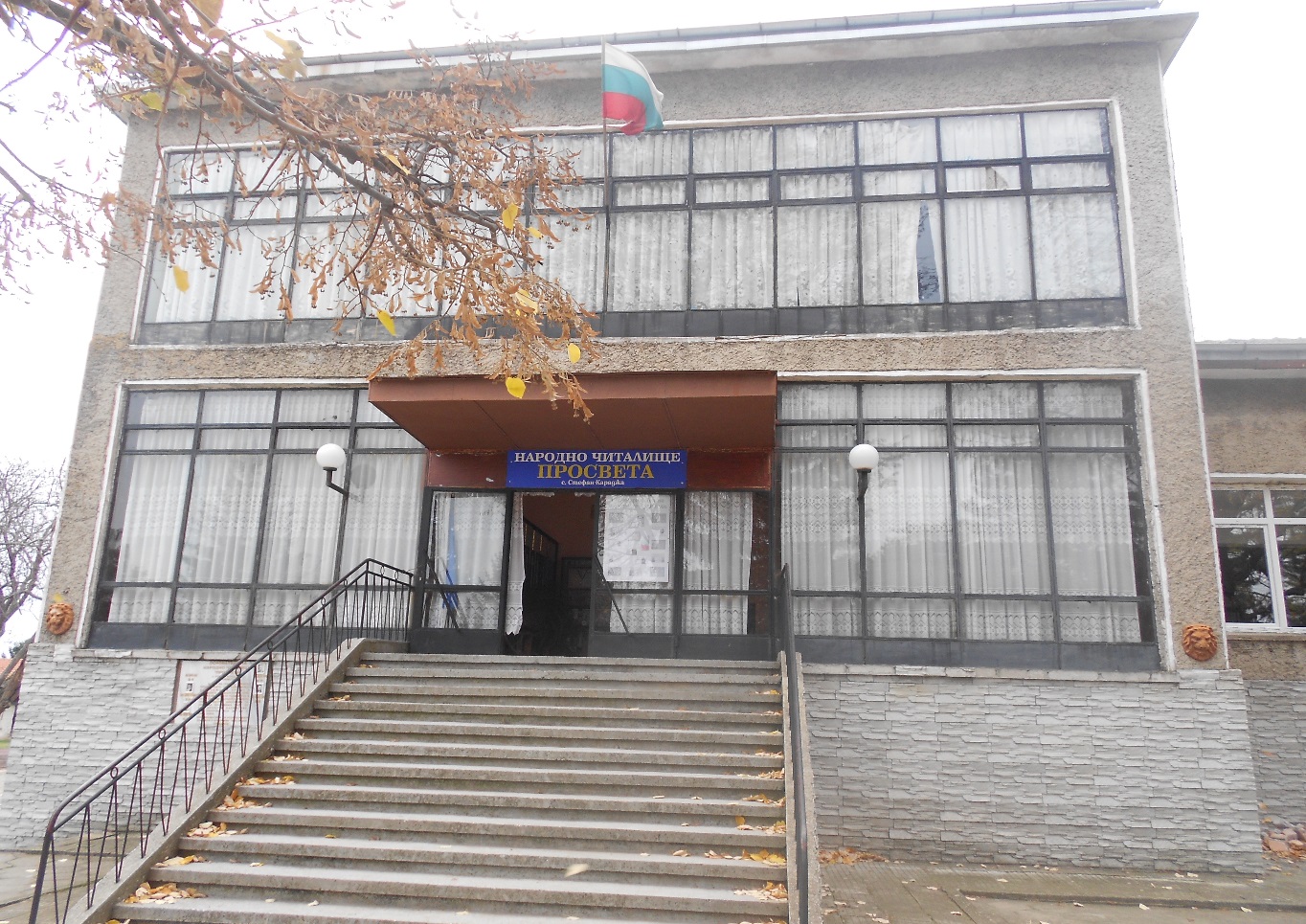 Месец Януари6.І. – Урок по родолюбие по повод 175г. от рождението на           великия български революционер, публицист и поет          Христо Ботев.                                                                           Място: библиотеката                                                                           Отг.: библиотекар и секретар13. І. – 160г. от рождението на Алеко Константинов – презентация.                                                                           Място: библиотеката                                                                           Отг.: библиотекар и секретар21.І. – Поздравление на здравните работници по случай деня             на родилната помощ. Бабинден – ритуал „къпане на бабата“ –             общо веселие.                                                                       Място: читалището                                                                       Отг.: секретар и библиотекарМесец Февруари 01.ІІ. –Ден на лозаря. Ритуал „зарязване на лозата“ и почерпка.                                                                          Място: читалището                                                                          Отг.: секретар и библиотекар19.ІІ. – Конкурс за най-добър рецитатор на стихотворение за Левски  -             Апостола на  свободата.                                                                            Място: библиотеката                                                                           Отг.: библиотекар и секретар28.ІІ. –  Баба Марта в детската градина.                                                                           Място: детската градина                                                                           Отг.: секретар и библиотекарМесец Март01.ІІІ. – Отпразнуване Ден на самодееца - почерпка.                                                                          Място: читалището                                                                          Отг.: секретар и библиотекар03.ІІІ. – Национален празник – Ден на  Освобождението на България.              Полагане на венци пред паметника на Стефан Караджа и               паметната плоча на загиналите през Втората световна война.                                                                          Място: пред паметниците                                                                          Отг.: секретар и библиотекар08.ІІІ. – Международен ден на жената – общо веселие.                                                                            Място: читалището                                                           Отг.: секретар и библиотекарМесец Април02-08.ІV. – Седмица на детската книга.                   „В чудния свят на приказките“ – посещение на децата от                     детската градина.                                                                           Място: библиотеката                                                                        Отг.: библиотекар и секретар8.ІV. – Лазаровден. Лазаруване по домовете.                                                                         Отг.: секретар и библиотекар9.ІV. – Цветница /Връбница/ - кумичене на реката.                                                                       Отг.: секретар и библиотекар23.ІV. – Международен ден на детската книга и авторското право.             Четене на открито.                                                                      Отг.: библиотекар и секретар29.ІV. – 130г. от рождението на Елисавета Багряна. Четене на                нейни стихове.                                                                          Място: библиотеката                                                                        Отг.: библиотекар и секретарМесец МайОт месец Май до месец Септември - Участие на самодейните състави в местни, общински, регионални и национални фестивали.                                                                     Отг.: секретар и библиотекар9.V. – Отбелязване Ден на Европа.                                                                          Място: библиотеката                                                                        Отг.: библиотекар и секретар24.V. – Шествие по повод  Ден на славянската писменост и култура.                                                                  Място: читалището                                                                   Отг.: секретар и библиотекар30.V. – Посрещане походниците „По стъпките на четата на Таньо              войвода“. Полагане венци пред паметниците и програма.                                                                      Място: читалището                                                                    Отг.: секретар и библиотекарМесец Юни01.VІ. – „Детство мое” – рисунка на асфалт – по повод  Ден на детето.                                                                    Място: пред читалището                                                                    Отг.: секретар и библиотекар09. VІ. – Отбелязване Ден на приятелството.                                                                          Място: библиотеката                                                                        Отг.: библиотекар и секретар24. VІ. – Еньовден – събиране на билки.                                                        Отг.: секретар и библиотекарМесец ЮлиОт месец юлидо месец август – „Лятна библиотека“ – работа с деца и читатели,                                   четене на открито, игри свързани с книгата,                                    прожекции на филми, отбелязване на годишнини                                    на известни автори и др.                                                                   Място: библиотеката                                                                   Отг.: библиотекар и секретарМесец Септември09.ІX. – Празник на селото. Празнична програма.                                                                Място: пред читалището                                                                Отг.: секретар и библиотекар17.ІX. – „С творчеството на Христо Смирненски” – по повод 125г.               от рождението му.                                                                                                                                 Място: библиотеката                                                                 Отг.: библиотекар и секретарМесец Октомври01.X. – Ден на пенсионера – среща и почерпка.                                                               Място: читалището                                                               Отг.: секретар и библиотекар18.X. – Есенна работилница.                                                               Място: читалището                                                               Отг.: секретар и библиотекарМесец Ноември01.XІ. – „За Вас будители народни” – презентация по повод  Деня на               народните будители.                                                             Място: библиотеката                                                             Отг.: библиотекар и секретар22.XІ.- С творчеството на Асен Босев – по повод 110г. от              рождението му.                                                             Място: библиотеката                                                             Отг.: библиотекар и секретарМесец Декември08.XІІ. – Магията на Коледа – четене на коледни приказки.                                                                                                    Място: библиотеката                                                                 Отг.: библиотекар и секретар15.XІІ. – Конкурс за суровакница.                                                                Място: библиотеката                                                                 Отг.: библиотекар и секретар25.XІІ. – „Ой,  Коледо, мой Коледо” – коледари по домовете.                                                                 Място: пред читалището                                                                 Отг.: секретар и библиотекар31.XІІ. – Изпращане на старата 2023г. и посрещане на Новата 2024г.                                                                  Място: читалището                                                                  Отг.: секретар и библиотекар04.11.2022г.                               Председател на ЧН:………………………с. Стефан Караджа                                                         /Д. Георгиев/                                                                     Секретар:……………………………                                                                                      /Д. Костадинова/    НЧ”Просвета-1940г.”с.Стефан Караджа,общ.Главиница                                           ДОКЛАД           за дейността  на НЧ „Просвета – 1940г.” през 2022г.              През 2022г. НЧ“Просвета-1940г.“ продължи своята народополезна дейност. Библиотеката организира и проведе редица културни мероприятия и инициативи, посещения в детската градина и училището по различни поводи, участва в онлайн конкурси. Самодейните състави отбелязаха 7 участия в събори и фестивали - 4 бронзови, 1 сребърен медал, плакети, грамоти, дипломи и много позитивни емоции.             На 6 януари проведохме мероприятие в начален курс на ОУ “Отец Паисий” на тема  “Да си спомним за Христо Ботев – велик български поет и революционер”. Един гений, един недостижим връх, един свободен дух, пред който ние единствено можем да сведем глави. Представихме презентация за живота и делото на Ботев, прочетохме прощалното му писмо и негови мисли и наредихме пъзел с неговия лик.              На 14 януари -  децата от детската градина, група „Първи юни” с госпожа Шенгюл Абил посетиха битовия кът на читалището.  Показахме им  различни предмети и вещи от бита на нашите предци и им обяснихме за какво служат или как се използват те. Децата с интерес разгледаха къта и задаваха много въпроси, на които получиха отговори.            На 15 януари – по повод 127 години от рождението на Гео Милев – български поет и публицист, проведохме мероприятие  с ученици от 7 клас. Гео Милев - един от забравените герои на Първата световна война. Поет, който за краткия си 30г. живот оставя ярка следа в българската литература. Прожектирахме им  кратък библиографичен филм  и  четохме  поемата “Септември”.            На 18 януари – проведохме Литературно утро „С приключенията на Мечо Пух“ по повод 140г. от рождението на неговия създател Алън Милн. В библиотеката ни гостуваха децата от детската градина с госпожа Шенгюл Абил. Мероприятието протече с прожектиране на анимационния филм за Мечо Пух и оцветяване на картинки с известния герой.            На 21 януари - Традициите са си традиции и ние не трябва да ги забравяме. Нали те ни отличават от другите народи. Бабинден е празник, който очакват с нетърпение всички жени в селото. С жените от певческата група посетихме Здравната служба в селото. Честитихме празника на д-р Милкова и акушерката Руска Драганчева и им изказахме благодарност за техния неуморен, всеотдаен труд и направихме ритуала „поливане на бабата“.           През последните години новите технологии изместиха писането на ръка. Хората все по-често започнаха да общуват чрез телефони и интернет и писането на ръкописен текст остана на по-заден план. По повод 23 януари - Международен ден на ръкописното писмо, посетихме III и IV клас при ОУ "Отец Паисий" с класен ръководител г-жа Венелина Илиева. Проведохме конкурс за „Най-добър краснопис” . Учениците с голямо старание и желание преписаха  стихотворението „Българският език“ на Иван Вазов . Класирахме  1,2,3 място и за старанието им ги наградихме.            14 февруари – Трифон Зарезан. По стара българска традиция отбелязахме празника на виното с ритуала „зарязване на лозата” да е на здраве и берекет, след което празника продължи в ДЛС „Воден - Ири Хисар“.  На членовете на настоятелството подарихме оригинални бутилки декупаж, изработени от служителите на читалището.            На 15 февруари стартирахме библиотечната инициатива „Книжно предизвикателство“. Посетихме  ОУ „Отец Паисий“, където разяснихме на учениците условията и правилата за участие. С тази инициатива ги предизвикахме да прочетат 20 книги по избрани от нас критерии и да попълнят читателски дневник за тях.          На 17 февруари - участвахме онлайн във фотоконкурс-викторина „Аз и моята котка“, посветен на Световен ден на котката – в с. Нова Черна. Участниците получиха грамоти.          На 19 февруари по повод 149г. от обесването на Апостола на свободата посетихме ученици от ОУ „Отец Паисий с класен ръководител г-жа Веселина Вълчева. Припомнихме си важни факти за живота и делото на Левски. Проведохме състезание "За Дякона с любов", в което учениците отговаряха на въпроси, свързваха заглавия на стихове за Левски с техните автори и направиха неговия лъвски скок. За интереса, който проявиха и тяхното старание ги поощрихме с награди.         На 25 февруари - Отбелязахме онлайн участие  във фестивала „Среди зима на мегдана“ в с. Радилово, община Пещера с Женска певческа група “Караджовки“.          През март участвахме във фотоконкурс „Баба Марта – мартенички вързала” в с. Ковачите, обл. Сливен с колаж от мартеници. Получихме грамота.            На 1 март Баба Марта посети децата от детската градина група „Първи юни” в село Стефан Караджа. Честити им празника и им върза мартенички, за да са здрави, бели и червени, румени и засмени през цялата година. Те я посрещнаха с голяма радост и я поздравиха със стихчета и песни. Тропнахме и мартенско хорце.          Ден на самодееца  отбелязахме с почерпка, музика и хора. На всички самодейци и членове на Настоятелството подарихме чаша и химикал с логото на читалището.         3 март – Ден символ на националната ни свобода. Отбелязохме го с поднасяне на венци пред паметника на Стефан Караджа, паметната плоча на загиналите във Втората световна война и литературна програма.          8 март – Международен ден на жената отпразнувахме с жени от селото с почерпка, музика и хора.          На 12 април за поредна година се проведе Ден "Остави всичко и чети 2022" - без изисквания към избора на книги и без всякакви условия. Инициативата е насочена към насърчаване на четенето и е подходяща както за деца, така и за възрастни, защото четенето е като учене през целия живот. Ние също се включихме в тази инициатива, посетихме децата в детската градина и  четохме за удоволствие.           На Цветница със самодейки отидохме на реката, където направихме обичая „кумичене“. Участвахме и онлайн в Първи национален конкурс „Най-гиздава лазарка“, с. Саламаново, област Шумен. Участничките получиха грамоти за участие и отлично представяне.          За най-големия християнски празник  - Великден , с ученици от кръжока по изобразително изкуство нашарихме яйца и подредихме кът. Аранжирахме големи дървени изрисувани яйца в градинката пред читалището. Участвахме в онлайн-изложба конкурс „Великден в нашия дом“ в категория: Празнична украса за дома и двора - гр. Тутракан. Получихме грамота за участие.           На 23 април – Световен ден на книжата и авторското правони гостуваха  първокласниците при ОУ "Отец Паисий" и техните госпожи Светла Змеева и Венелина Илиева. Учениците с интерес разгледаха пъстрите книжки. Запознаха се с правилата на библиотеката и как могат да станат читатели. Прочетохме приказката "Трите прасенца", играхме игри свързани с книгите и приказките, след което всеки от тях направи своята първа книжка с приказка в картинки.           На 4 май – Литературно утро в детската градина. За да накараме да заобичат книгите още от най-ранна детска възраст, днес посетихме децата от детската градина група "Първи юни" с г-жа Шенгюл Абил. Прочетохме приказката "Добрите стопани" от Асен Разцветников. С голям интерес разпознаваха приказки по илюстрации и по откъс от текст и отгатваха гатанки. Направихме и драматизация на "Чудното хоро", в което децата се изявиха като истински музиканти и тропнахме кръшно българско хорце. Подарихме им детски книжки с приказки.          На 24 май - Ден на българската просвета и култура и на славянската писменост. Мероприятието беше проведено в двора на училището. Изказахме благодарност на целия учителски колектив, за съвместната дейност през годините, за отзивчивостта, подкрепата и доброто отношение към читалището и неговата дейност.           На 30 май посрещнахме походниците от 37 поход „По стъпките на четата на Таньо войвода” с литературно-музикална програма в салона на читалището.          Към читалището през годината функционираха Младежки танцов състав „Караджовци” и Женска певческа група „Караджовки”, които достойно представиха селото ни на  фестивали и събори в областта, общината и страната.           На 18 юни - МТС“Караджовци“ и ЖПГ“Караджовки“ участвахме в „XIII Празник на водните линии“, с. Малък Преславец. Представихме селото ни достойно, получихме грамоти за участие.           На 23 юли с МТС“Караджовци“ и ЖПГ“Караджовки“  отбелязахме участие в Национален фолклорен фестивал „Искри от миналото“, град Априлци. МТС“Караджовци“  беше удостоен с бронзов медал, а ЖПГ“Караджовки“ -  със сребърен медал, което за нас е чест и гордост.           На 27 август участвахме в III Национален и 41 Общински фолклорен събор на народното творчество  „От Тимок до Вита“, с. Черни Вит, община Тетевен, област Ловеч - два бронзови медала.            На 3 септември участвахме в XV Международен фолклорен фестивал „От Дунав до Балкана-2022г.“- бронзов медал и диплом за МТС“Караджовци“. Гордеем се с вас самодейци!            Отлично представяне на самодейците в Десетото юбилейно издание на фестивал "Мамалига - 2022г.", който се проведе на 8 октомври в с. Нова Черна, обл. Силистра            На 26 октомври – по повод Национална седмица на четенето в библиотеката ни гостуваха децата от детска градина група „Първи юни“. Разговаряхме за това защо са ни нужни книгите, как да ги пазим и да се грижим за тях. Прочетохме приказката "Горската къщурка", след което децата отговаряха на въпроси към нея. С голямо желание и интерес отгатваха гатанки, разпознаха плодове и зеленчуци, които зреят през есента и оцветяваха. Накрая децата ни поздравиха с песни за есента, а ние им подарихме книжка с вечните приказки на Братя Грим.          На 27 октомври отбелязахме участие със самодейните състави в град Главиница по повод празника на града.           През октомври проведохме поход в гората с мото: „Далече от компютрите и интернет, по-близо до природата“. Посетихме близката гора, походът премина в игри и забава.           На 1 ноември – по повод  - Денят на народните будители в библиотеката проведохме урок по родолюбие „За Вас будители народни”. Припомнихме си важни факти за живота и делата на народни будители с презентация. Проведохме викторина, четохме стихове и направихме постер.           На 19 ноември – участие на самодейните състави в Общински преглед на художествената самодейност – раздел Български фолклор. Представихме се достойно.          През декември приключи инициативата „Книжно предизвикателство “, целта, на която беше да се четат  повече книги. Тези, които се справиха отлично ги наградихме.             Новата 2023г. посрещнахме с наздравица,заря и хора пред читалището.           Библиотечният фонд наброява 7358 тома литература. Закупихме 15 тома художествена литература и направихме  абонация на 5 вестника.           Закупихме  10 броя мъжки ризи, подменихме дограмата на лицевата страна на читалището на двата етажа. Ремонтът, който се осъществи е на стойност 15 807 лв.  Закупихме 2 бр. пердета.           Изминалата 2022г. беше една успешна и  ползотворна за НЧ „Просвета-1940г.“ въпреки трудностите, които срещнахме.            Благодарим на всички самодейци за техния всеотдаен труд! Благодарим затова, че се включват активно в читалищния живот и че ни подкрепят! Благодарим на читалищното ръководство и на всички онези, които имат позитивно отношение към нашата работа!                                                                                                                                                          Председател:…………………                                                                              / Д. Георгиев /Списък на настоятелството:Димитър Симеонов Георгиев – председателДарина Вълчева Костадинова – членТрифон Иванов Трифонов – членАсан Асан Мустафа – членАбедин Осман Асан – членСписък на проверителната комисия:Атанаска Петрова Димитрова – председателКарамфила Димитрова Иванова – членИрина Ненчева Вълчева - член